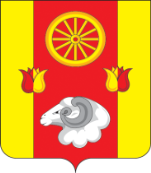 АДМИНИСТРАЦИЯДЕНИСОВСКОГО СЕЛЬСКОГО ПОСЕЛЕНИЯРЕМОНТНЕНСКОГО РАЙОНАРОСТОВСКОЙ ОБЛАСТИПОСТАНОВЛЕНИЕО внесении изменений в постановление Администрации 
Денисовского сельского поселения от 18.06.2012 № 47 
В целях  приведения нормативных правовых актов в соответствие, ПОСТАНОВЛЯЮ:1.Внести в приложение № 1 к постановлению Администрации Денисовского сельского поселения от 18.06.2012 № 47 «О комиссии по соблюдению требований к служебному поведению муниципальных служащих, проходящих муниципальную службу в Администрации Денисовского сельского поселения, и урегулированию конфликта интересов» следующие изменения:1.1. Пункт 20 изложить в следующей редакции:«20. При подготовке мотивированного заключения по результатам рассмотрения обращения, указанного в абзаце втором подпункта 15.2  пункта 15 настоящего Порядка, или уведомлений, указанных в абзаце четвертом подпункта15.2 и подпункте 15.5 пункта 15 настоящего Положения, должностное лицо, ответственное за работу по профилактике коррупционных правонарушений, имеет право проводить собеседование с гражданином (муниципальным служащим), представившим обращение (уведомление), получать от него письменные пояснения, а глава Администрации Денисовского сельского поселения может направлять в установленном порядке запросы в государственные органы, органы местного самоуправления и заинтересованные организации. Обращение или уведомление, а также заключение и другие материалы в течение семи рабочих дней со дня поступления обращения или уведомления представляются председателю комиссии. В случае направления запросов обращение или уведомление, а также заключение и другие материалы представляются председателю комиссии в течение 45 дней со дня поступления обращения или уведомления. Указанный срок может быть продлен, но не более чем на 30 дней».2. Настоящее постановление подлежит размещению на официальном сайте Администрации Денисовского сельского поселения3. Контроль за исполнением постановления оставляю за собой.Глава Администрации Денисовского сельского поселения                                         М.В. Моргунов08.02.2023 г.№ 4п. Денисовский